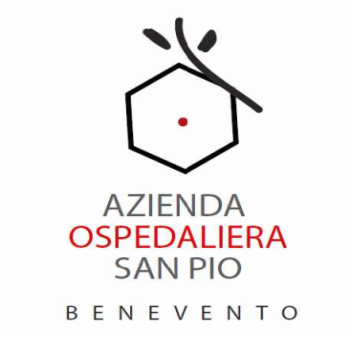 AZIENDA OSPEDALIERA“SAN PIO” - BENEVENTOdi Rilievo Nazionale e di Alta SpecializzazioneDEA di II LivelloBenevento, Lì 21.01.2021Oggetto: Concorso pubblico, per titoli ed esami, per la copertura a tempo indeterminato di n.2 posti di Dirigente Medico disciplina Neurologia. Convocazione Candidati ammessi.AVVISOSi comunica che le prove previste per il giorno 24 febbraio 2021 di cui alla nota prot. 830 del 20.01.2021, pubblicata al sito internet aziendale in pari data e notificata ai candidati ammessi nella stessa data del 20.01.2021 a mezzo pec,  si svolgeranno presso la sala Maria SS. delle  Grazie sita al piano terra della palazzina amministrativa dell’ A.O. San Pio sito in Via dell’ Angelo, 1 – 82100 Benevento  Eventuali ulteriori comunicazioni relative alla prova d’esame saranno  pubblicate sul sito Aziendale https://aosanpio.it/, nella sezione bandi di concorso.